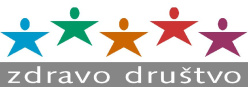 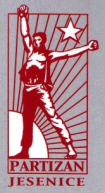 Društvo za športno rekreacijo in telesno vzgojo,  C. Železarjev 1, 4270 Jesenice, E-pošta: partizan.jesenice@telemach.netMatična št.: 5135591000, Davčna št. :SI47740922, IBAN  SI56 6100 0000 9841773, tel: 05 91 10 129Pokal OPLOTNICE 2015V soboto 19. 9. 2015 je judo sekcija Partizan Jesenice sodelovala na judo turnirju za pokal Oplotnice.  Na turnirju je nastopilo 131 judoistov iz Hrvaške in Slovenije. Jeseniško judo sekcijo sta pri starejših dečkih zastopala  Jernej RAZINGAR, ki je v kategoriji do 42 kg osvojil 5. mesto in Mark KRAJZEL v kategoriji do 55 kg, ki se je moral zadovoljiti s 9. mestom.zos 	Jesenice, 27. september 2015